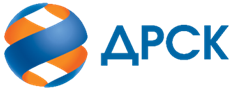 Акционерное Общество«Дальневосточная распределительная сетевая компания»ПРОТОКОЛ № 175/УР-РЗакупочной комиссии по конкурсу в электронной форме с участием только субъектов МСП на право заключения договора на выполнение работ «Ремонт ВЛ-35 кВ СП ВЭС» (лот № 2001-РЕМ ПРОД-2021-ДРСК)СПОСОБ И ПРЕДМЕТ ЗАКУПКИ: конкурс в электронной форме, участниками которого могут быть только субъекты малого и среднего предпринимательства на право заключения договора «Ремонт ВЛ-35 кВ СП ВЭС», Лот № 2001-РЕМ ПРОД-2021-ДРСК    КОЛИЧЕСТВО ПОДАННЫХ ЗАЯВОК НА УЧАСТИЕ В ЗАКУПКЕ: 6 (шесть) заявок.КОЛИЧЕСТВО ОТКЛОНЕННЫХ ЗАЯВОК: 0 (ноль) заявок.ВОПРОСЫ, ВЫНОСИМЫЕ НА РАССМОТРЕНИЕ ЗАКУПОЧНОЙ КОМИССИИ: О рассмотрении результатов оценки вторых частей заявок О признании заявок соответствующими условиям Документации о закупке по результатам рассмотрения вторых частей заявокРЕШИЛИ:По вопросу № 1Признать объем полученной информации достаточным для принятия решения.Принять к рассмотрению вторые части заявок следующих участников:По вопросу № 2Признать вторые части заявок следующих Участников:515054/ ООО "ГИДРОЭЛЕКТРОМОНТАЖ", 515135/ ООО "ЭНЕРГОСПЕЦСТРОЙ", 516126/ ООО "СТРОЙАЛЬЯНС", 516349/ ООО "ЛИДЕР СЕРВИС", 516392 ООО "ПОДРЯДЧИК ДВ", 516409/ ООО "СИРИУС-М", удовлетворяющими по существу условиям Документации о закупке и принять их к дальнейшему рассмотрению. Секретарь Закупочной комиссии 1 уровня  		                                        О.В.Коваленког. Благовещенск«11» декабря 2020№п/пДата и время регистрации заявкиНаименование, адрес и ИНН Участника и/или его идентификационный номер122.10.2020 11:21:30515054227.10.2020 07:23:2751513527.10.2020 06:40:5051612626.10.2020 10:14:5151634927.10.2020 04:06:4951639223.11.2020 07:17:50516409№п/пДата и время регистрации заявкиНаименование, адрес и ИНН Участника и/или его идентификационный номер22.10.2020 11:21:30515054/ ООО "ГИДРОЭЛЕКТРОМОНТАЖ", 675000, Российская Федерация, ОБЛ АМУРСКАЯ28, Г БЛАГОВЕЩЕНСК, УЛ ЗЕЙСКАЯ, ДОМ 225/3,, ИНН 2801035778, КПП 280101001, ОГРН 102280051366927.10.2020 07:23:27515135/ ООО "ЭНЕРГОСПЕЦСТРОЙ", 676244, ОБЛ АМУРСКАЯ, Г ЗЕЯ, ПЕР ПРОМЫШЛЕННЫЙ, ВЛАДЕНИЕ 1, , ИНН 2815015490, КПП 281501001, ОГРН 114281500028327.10.2020 06:40:50516126/ ООО "СТРОЙАЛЬЯНС", 675000, Российская Федерация, ОБЛ АМУРСКАЯ, Г БЛАГОВЕЩЕНСК, УЛ ЛЕНИНА, ДОМ 196, КОРПУС А, КВАРТИРА 1, ИНН 2801171562, КПП 280101001, ОГРН 112280100381926.10.2020 10:14:51516349/ ООО "ЛИДЕР СЕРВИС", 675001, Российская Федерация, ОБЛ АМУРСКАЯ, Г БЛАГОВЕЩЕНСК, УЛ ШИМАНОВСКОГО, ДОМ 82, КВАРТИРА 64, ИНН 2801169595, КПП 280101001, ОГРН 112280100167427.10.2020 04:06:49516392 ООО "ПОДРЯДЧИК ДВ", 675018, ОБЛ АМУРСКАЯ, Г БЛАГОВЕЩЕНСК, П МОХОВАЯ ПАДЬ, ТЕР ЛИТЕР, ДОМ 2, КВАРТИРА 46, ИНН 2801209946, КПП 280101001, ОГРН 115280100611523.11.2020 07:17:50516409/ ООО "СИРИУС-М", 675000, ОБЛ АМУРСКАЯ, Г БЛАГОВЕЩЕНСК, УЛ КОМСОМОЛЬСКАЯ, 49, ИНН 2804009663, КПП 280101001, ОГРН 1022800710680